ATTRACTION A GRANDE VITESSE : le Silver StarNiveau d’enseignement : Première Tronc Commun STI2D/STLType de ressource :	Une situation pour deux stratégies de résolution différentesExtrait du BOEN :http://creativecommons.org/licenses/by-nc-sa/3.0/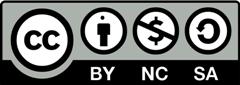 LE SILVER STAR(version 1)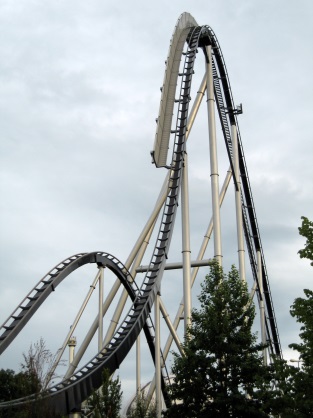 Question :Sachant que le parcours de Silver Star commence par une montée de 73 mètres avant d’entamer « une chute » de 67 mètres retrouver la valeur de la vitesse du wagon en étudiant les transferts d’énergie pendant la descente.Préciser les hypothèses effectuées.Donnée : g = 9,8 N.kg-1http://creativecommons.org/licenses/by-nc-sa/3.0/LE SILVER STAR(version 2)Remarques :Le parcours de Silver Star commence par une montée de 73 mètres avant d’entamer « une chute » de 67 mètres.On choisira comme origine de l’énergie potentielle la position prise par le wagon en bas de cette première descente.Le wagon au sommetEn supposant que le wagon est immobile au sommet de la montagne russe, sous quelle forme se trouve son énergie mécanique ?Calculer sa valeur.Le wagon dans le creuxSous quelle forme se trouve l’énergie mécanique du wagon quand il est en bas de la première descente ?En supposant que les frottements subits par le wagon sont négligeables au cours de son mouvement, déterminer sa vitesse en bas de la première descente.L’hypothèse faite à la question précédente est-elle vérifiée ? Justifier.Donnée :Valeur du champ de pesanteur : g = 9,8 N.kg-1Masse d’un wagon : m = 2,2 thttp://creativecommons.org/licenses/by-nc-sa/3.0/Notions et contenusCapacitésÉnergie cinétique d’un solide en mouvement de translation.Énergie potentielle de pesanteur.Énergie mécanique.Analyser des variations de vitesse en termes d’échanges entre énergie cinétique et énergie potentielle.Exprimer et utiliser l’énergie mécanique d’un solide en mouvement.Analyser un mouvement en termes de conservation et de non- conservation de l’énergie mécanique et en termes de puissance moyenne.